Series: Mind GamesMessage: Finding God’s Will		  	     July 2, 2017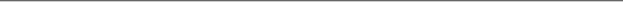 Finding God’s will: Romans 12:1-2Always remember God’s mercies. Decide to give yourself entirely to God.	Resist conforming to culture in thoughts and actions.Choose to think differently.The original design:Matthew 4:19–22  |  John 15:5–17  |  Matthew 28:18–20Follow me. Remain in me.  I will be with you always.God’s will for us has always been relational, not rational.Notes:_______________________________________________________________________________________________________________________________________________________________________________________________________________________________________________________________________________________________________________________________________________________________________________________________________________________________________________________________________________________________________________________________________________________________________________________________________________________________________________________________________________________________________________________________________________________________________________________________________________________________________________________________________________________________________________________________________________________________________